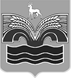 АДМИНИСТРАЦИЯМУНИЦИПАЛЬНОГО РАЙОНА КРАСНОЯРСКИЙСАМАРСКОЙ ОБЛАСТИПОСТАНОВЛЕНИЕот __22.05.2020__ №__141___О создании комиссии по предоставлению социальных выплатветеранам Великой Отечественной войны 1941-1945 годов, вдовам инвалидов и участников Великой Отечественной войны 1941-1945 годов, бывшим несовершеннолетним узникам концлагерей, гетто и других мест принудительного содержания, созданных фашистами и их союзниками в период Второй мировой войны, на осуществление мероприятий, направленных на улучшение условий их проживания на территории муниципального района Красноярский Самарской областиВ соответствии с постановлением администрации муниципального района Красноярский Самарской области от 11.02.2020 № 31 «Об утверждении Порядка предоставления социальных выплат ветеранам Великой Отечественной войны 1941-1945 годов, вдовам инвалидов и участников Великой Отечественной войны 1941-1945 годов, бывшим несовершеннолетним узникам концлагерей, гетто и других мест принудительного содержания, созданных фашистами и их союзниками в период Второй мировой войны, на проведение мероприятий, направленных на улучшение условий их проживания на территории муниципального района Красноярский Самарской области, в 2020 году», руководствуясь пунктом 3 части 4 статьи 36 Федерального закона от 06.10.2003 №131-Ф3 «Об общих принципах организации местного самоуправления в Российской Федерации», пунктом 5 статьи 44 Устава муниципального района Красноярский Самарской области, принятого решением Собрания представителей муниципального района Красноярский Самарской области от 14.05.2015 № 20-СП, Администрация муниципального района Красноярский Самарской области ПОСТАНОВЛЯЕТ:1. Создать комиссию по предоставлению социальных выплат ветеранам Великой Отечественной войны 1941-1945 годов, вдовам инвалидов и участников Великой Отечественной войны 1941-1945 годов, бывшим несовершеннолетним узникам концлагерей, гетто и других мест принудительного содержания, созданных фашистами и их союзниками в период Второй мировой войны, на осуществление мероприятий, направленных на улучшение условий их проживания на территории муниципального района Красноярский Самарской области (далее - Комиссия).2. Утвердить состав Комиссии согласно приложению 1.3. Утвердить Положение о Комиссии согласно приложению 2.4. Признать утратившим силу постановление администрации муниципального района Красноярский Самарской области от 24.04.2019 года № 143 «О создании комиссии по предоставлению социальных выплат ветеранам Великой Отечественной войны 1941-1945 годов, вдовам инвалидов и участников Великой Отечественной войны 1941-1945 годов, бывшим несовершеннолетним узникам концлагерей, гетто и других мест принудительного содержания, созданных фашистами и их союзниками в период Второй мировой войны, на осуществление мероприятий, направленных на улучшение условий их проживания на территории муниципального района Красноярский Самарской области».5. Настоящее постановление разместить на официальном сайте администрации муниципального района Красноярский Самарской области в сети Интернет.6. Постановление вступает в силу со дня его официального опубликования.7. Контроль исполнения постановления возложить на заместителя Главы муниципального района Красноярский Самарской области по строительству, ЖКХ, ГО и ЧС Инчина В.А.Глава района								      М.В.БелоусовГаврилов 21956Составкомиссии по предоставлению социальных выплат ветеранам Великой Отечественной войны 1941-1945 годов, вдовам инвалидов и участников Великой Отечественной войны 1941-1945 годов, бывшим несовершеннолетним узникам концлагерей, гетто и других мест принудительного содержания, созданных фашистами и их союзниками в период Второй мировой войны, на осуществление мероприятий, направленных на улучшение условий их проживания на территории муниципального района Красноярский Самарской области (далее – комиссия)ПОЛОЖЕНИЕо комиссии по предоставлению социальных выплат ветеранам Великой Отечественной войны 1941-1945 годов, вдовам инвалидов и участников Великой Отечественной войны 1941-1945 годов, бывшим несовершеннолетним узникам концлагерей, гетто и других мест принудительного содержания, созданных фашистами и их союзниками в период Второй мировой войны, на осуществление мероприятий, направленных на улучшение условий их проживания на территории муниципального района Красноярский Самарской области(далее - Комиссия)1.	Общие положения1.1.	Комиссия образована в целях контроля оплаты произведённых работ в рамках предоставления социальных выплат ветеранам Великой Отечественной войны 1941-1945 годов, вдовам инвалидов и участников Великой Отечественной войны 1941-1945 годов, бывшим несовершеннолетним узникам концлагерей, гетто и других мест принудительного содержания, созданных фашистами и их союзниками в период Второй мировой войны, на осуществление мероприятий, направленных на улучшение условий их проживания на территории муниципального района Красноярский Самарской области.1.2.	Комиссия является контрольно-совещательным органом, на основании решений которого осуществляется оплата выполненных работ, направленных на улучшение условий проживания на территории муниципального района Красноярский Самарской области ветеранов Великой Отечественной войны 1941-1945 годов, вдов инвалидов и участников Великой Отечественной войны 1941-1945 годов, бывших несовершеннолетних узников концлагерей, гетто и других мест принудительного содержания, созданных фашистами и их союзниками в период Второй мировой войны.Основными задачами Комиссии являются:а) координация деятельности Администрации муниципального района Красноярский Самарской области при реализации механизмов предоставления социальных выплат ветеранам Великой Отечественной войны 1941-1945 годов, вдовам инвалидов и участников Великой Отечественной войны 1941-1945 годов, бывшим несовершеннолетним узникам концлагерей, гетто и других мест принудительного содержания, созданных фашистами и их союзниками в период Второй мировой войны, на осуществление мероприятий, направленных на улучшение условий их проживания на территории муниципального района Красноярский Самарской области;б) осуществление контроля на этапах производства ремонтных работ, в том числе осуществление приёмки данных работ;в) информирование ветеранов Великой Отечественной войны 1941-1945 годов, вдов инвалидов и участников Великой Отечественной войны 1941-1945 годов, бывших несовершеннолетних узников концлагерей, гетто и других мест принудительного содержания, созданных фашистами и их союзниками в период Второй мировой войны, либо их представителей о порядке и ходе предоставления социальной выплаты.1.3. Администрация муниципального района Красноярский Самарской области обеспечивает организацию деятельности Комиссии, а именно:- предоставляет на безвозмездной основе помещение для работы Комиссии;- осуществляет организационно-техническое обеспечение деятельности Комиссии.2.	Механизм осуществления деятельности Комиссии2.1. Работа Комиссии осуществляется путем проведения мероприятий - собраний, рабочих встреч, совместных заседаний с целью рассмотрения вопросов очерёдности предоставления социальных выплат, рассмотрения вопросов, связанных с оплатой выполненных работ.2.2. Заседания Комиссии проводятся по мере необходимости, но не реже 1 раза в квартал. О дате, месте проведения и повестке очередного заседания члены Комиссии должны быть проинформированы не позднее, чем за 2 дня до даты его проведения. Председатель Комиссии организует ее работу, назначает заседания Комиссии, определяет повестку дня, ведет заседания Комиссии. В случае временного отсутствия председателя Комиссии его обязанности исполняет заместитель председателя Комиссии.2.3. Секретарь Комиссии осуществляет подготовку документов, необходимых для заседания Комиссии, оповещает членов Комиссии, а также иных заинтересованных лиц о дате, месте и времени проведения заседания, ведет протокол заседания.2.4. Комиссия в целях уточнения представляемой информации вправе направить запрос в адрес соответствующих организаций, заинтересованных лиц и прочих организаций. В случае необходимости на заседания Комиссии приглашаются невключённые в её состав представители органов исполнительной власти, органов местного самоуправления и иных организаций.2.5. Заседание Комиссии правомочно, если на нем присутствует более половины членов. Решения Комиссии принимаются путем открытого голосования простым большинством голосов от числа членов Комиссии, присутствующих на заседании. В случае равенства голосов решающим является голос председателя Комиссии.2.6. Решение Комиссии оформляется протоколом. Протокол подписывается председателем, а в его отсутствие - заместителем, председательствующим на заседании, и секретарем Комиссии.Приложение 1УТВЕРЖДЕНпостановлением администрации муниципального района Красноярский Самарской областиот_22.05.2020_№_141____Инчин Владимир Александрович- заместитель Главы муниципального района Красноярский Самарской области по строительству, ЖКХ, ГО и ЧС, председатель комиссииГаврилов Алексей Сергеевич- руководитель МКУ - управление строительства и ЖКХ администрации муниципального района Красноярский Самарской области, заместитель председателя комиссииЮстус Анна Александровна- ведущий специалист – юрисконсульт МКУ - управление строительства и ЖКХ администрации муниципального района Красноярский Самарской области, секретарь комиссии Буженица Татьяна Васильевна- начальник сметного отдела МКУ - управление строительства и ЖКХ администрации муниципального района Красноярский Самарской областиБродин Игорь Александрович- консультант отдела по строительству МКУ - управление строительства и ЖКХ администрации муниципального района Красноярский Самарской областиПетрушкина Ольга Алексеевна- помощник руководителя МКУ - управление строительства и ЖКХ администрации муниципального района Красноярский Самарской областиМихайлов Алексей Борисович- заместитель руководителя – начальник отдела ЖКХ МКУ «Хозяйственно-эксплуатационная служба» муниципального района Красноярский Самарской областиПриложение 2УТВЕРЖДЕНОпостановлением администрации муниципального района Красноярский Самарской областиот_22.05.2020__№__141___